Contexte professionnelM. Larrieux s’interroge sur le coût des réclamations et de la non-qualité pour l’entreprise. Il vous remet le chiffre d’affaires de la société sur la période 2020-2022. En 2021, l’entreprise a changé de fournisseur d’imprimantes et elle a rencontré des problèmes de pannes à répétition. Face à cette situation, M Larrieux, souhaite faire part à la société Epson des problèmes liés à ses produits et lui demander une indemnisation.Par ailleurs, la société a reçu ce jour le courrier suivant de la société Gerber SA dont le numéro client est 411012. M. Larrieux vous demande de lui expliquer les causes des difficultés rencontrées. Ce client sera dorénavant suivi par Lucie et pour essayer de le calmer, M. Larrieux propose de lui faire cadeau des mensualités du contrat de maintenance de janvier et févrierSociété GERBER SA23 rues des amandiers69002 LYONSociété SI-TechLyon le 5/1/20xxMonsieurNotre société a signé avec vous un contrat de maintenance au terme duquel vous vous engagez à intervenir sous 48 h lorsqu’un problème survient.Nous ne sommes pas satisfaits :de vos interventions qui ne sont pas réalisées dans le délai de 48 h,des imprimantes qui ont été installées et qui ne sont pas fiable.Je suis exaspéré par cette situation et je souhaite connaitre votre avis.Laurent GERBERPDGTravail à faireOuvrez le fichier source Excel qui est commun aux missions 2, 3 et 4.Chiffrez le coût des réclamations et de la non-qualité pour l’entreprise en calculant les coûts et en différenciant les pièces et la main d’œuvre. Calculez les évolutions et les ratios proposés.Quelles conclusions en tirez-vous ?Rédigez le courrier qui sera adressé à la société Epson en vous basant sur vos conclusions.Éditez un état des interventions réalisées auprès de la société Gerber SA pour contrôler la réalité des faits et faites part de vos conclusions à M. Larrieux (à partir de la feuille réclamation)Rédigez la lettre de réponse à envoyer au client Gerber SA à partir de votre constat.Travail à faireOuvrez le fichier source Excel qui est commun aux missions 2, 3 et 4. Puis chiffrez le coût des réclamations et de la non-qualité pour l’entreprise en calculant les coûts et en différenciant les pièces et la main d’œuvre. Calculez les évolutions et les ratios proposés.Quelles conclusions en tirez-vous ?Rédigez le courrier qui sera adressé à la société Epson en vous basant sur vos conclusions.Éditez un état des interventions réalisées auprès de la société Gerber SA pour contrôler la réalité des faits et faites part de vos conclusions à M. Larrieux (à partir de la feuille réclamation)Rédigez la lettre de réponse à envoyer au client Gerber SA à partir de votre constat.Mission 4 - Étudier le coût de la non qualitéMission 4 - Étudier le coût de la non qualitéMission 4 - Étudier le coût de la non qualité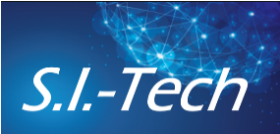 Durée : 1 h 20ou 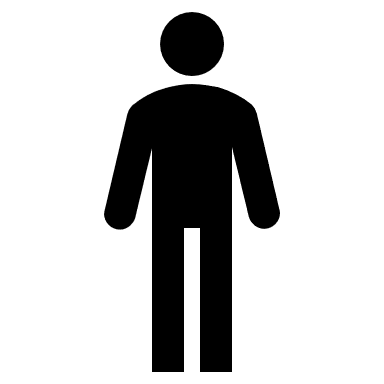 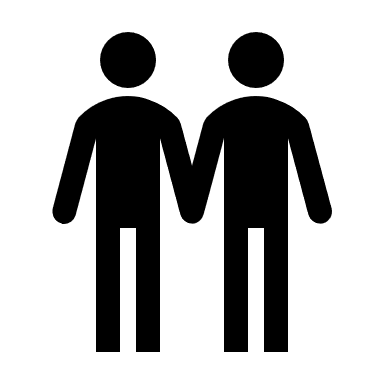 Source | Source ExcelSource | Source Excel Années202020212022Chiffre d'affaires      510 000 €       525 000 €       550 000 € Effectif               13                  14                  14   